Hier findest Du die Belege vom Mai 2011. Aufgabe 1Die Belege sind zu verarbeiten.Bitte überprüfe auch ob die Belege richtig sind, oder ob gesetzliche Elemente fehlen,...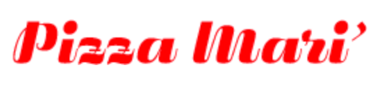 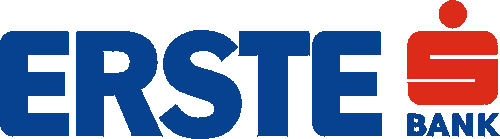 Belegart:Begründung:Verbuchung:Verbuchung:Belegart:Begründung:Verbuchung:Verbuchung:Belegart:Begründung:Verbuchung:Verbuchung:Belegart:Begründung:Verbuchung:Verbuchung:Belegart:Begründung:Verbuchung:Verbuchung:Belegart:Begründung:Verbuchung:Verbuchung:Bel.-Nr.:	Bel.-Nr.:	Bel.-Nr.:	Eingang    Eingang    Eingang    --    KASSA    ----    KASSA    ----    KASSA    --    AusgangEURnetto           EURnetto           EURnetto           EUREUR+ ____ % MwSt    EUR+ ____ % MwSt    EUR+ ____ % MwSt    EUREURGesamtbetrag    EURGesamtbetrag    EURGesamtbetrag    EUR200,–in Wortenin Wortenvon / anvon / anfür_____________________________________________________________________________________________________OrtOrtOrtDatumDatumDatumUnterschriftBelegart:Begründung:Verbuchung:Verbuchung:Belegart:Begründung:Verbuchungen:Verbuchungen: